Morrinsville Golf Club Inc.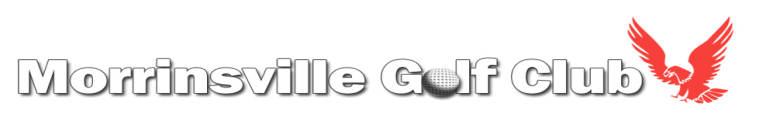 P.O. Box 116Morrinsville. Ph: (07) 889 6696Email: morrinsville@golf.co.nzAPPLICATION FOR MEMBERSHIP 2016Mr. Mrs. Miss____________________________________________________________Address_________________________________________________________________             _________________________________________________________________Date of birth (if 21 years or under)____________________________________________Phone Number __________________Email Address_____________________________Last Club_______________________ Handicap________ Year last member___________I agree to conform to all the Rules and Regulations of the Club.If accepted as a member of the Morrinsville Golf Club (Inc.) I will abide by the rules and regulations of the club.  I agree to the club keeping and/or publishing details of my name, address, phone number, age(if under 21) for the purposes of membership lists, programmes and handicapping.Signature__________________________________________     Date_________________CLASS OF MEMBERSHIP REQUIREDPlease tick    	Full Membership                                   $560 Full playing rights	New Member                                         $405 Full playing rights	Local Limited                                        $400 No handicap                    9 Hole	Membership                               $325 	Associate FPM of another club            $335 Full playing rights.	Juniors Under 21.  Full playing rights. $345	Students: College                                  $125      Primary/Intermediate $80    	Summer $270 to 31st March 2016.                     Honorary $34.5 Playing Rights: Full members can play on any day of the week. Other members have playing restrictions.Payment: Morrinsville Golf Club charges administration fees on automatic payments.  Enquire at office.Morrinsville Golf Club Bank account number is: 01 0367 0054099 00. ANZ